                                                     INJURY REPORT FORMName, Address & Contact Details of Injured Player:Where and When Injury Occurred:Injury Description and Summary of CircumstancesAction Taken:Parents Informed  Yes / No   (Circle Answer)SRU Injury Report Completed  Yes/No   (Circle Answer)Name & Contact Details of Reporting PersonDate:Completed Forms to be emailed to Club Coaching Coordinator: Neil Moffat:  neil@mssalarms.com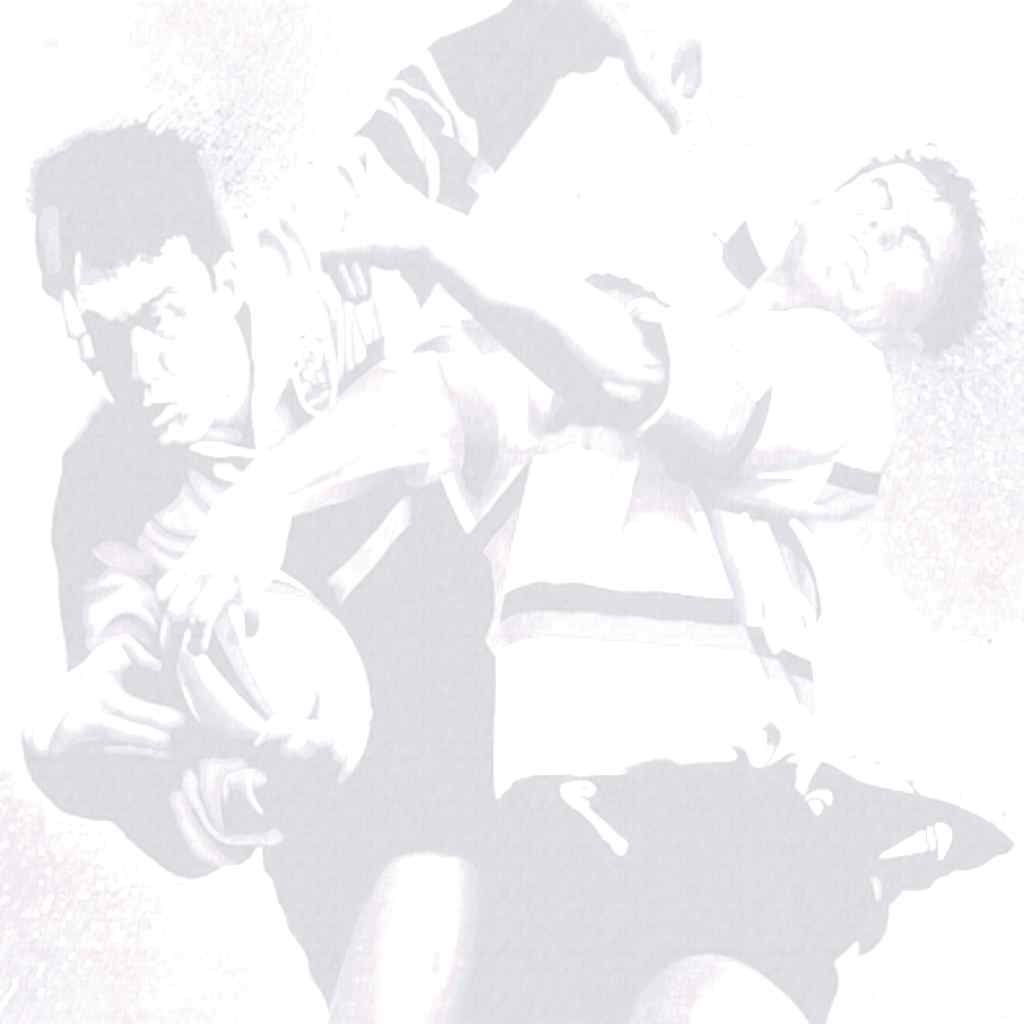 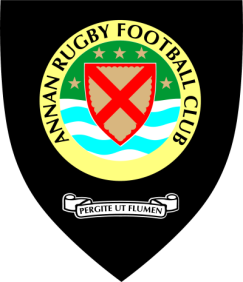 Annan  Clubhouse: , Annan, DG12 6AATel: (01461) 204562E-mail: contact@annanrfc.comWeb address: www.annanrfc.co.ukGround: Violetbank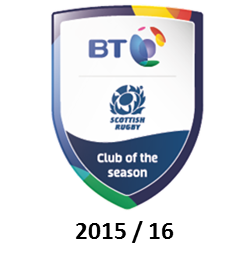 President:Vice President Rugby:Vice President Commercial:Treasurer: CouplandNeil MoffatFiona LatimerLesley Ewinggarycoupland@annanrfc.comneil@mssalarms.comfiona.latimer@btinternet.comlesleyewing72@btinternet.com